“But you are a chosen people, a royal priesthood, a holy nation, God’s special possession” (1 Peter 2:9, NIV). These words of Peter have often provided comfort to Christians in times of struggle and doubt. They indicate that we belong and that we are His. However, what does it mean to be His chosen? Today, in our second week of Different, we will find out just how special it is to be God’s chosen people!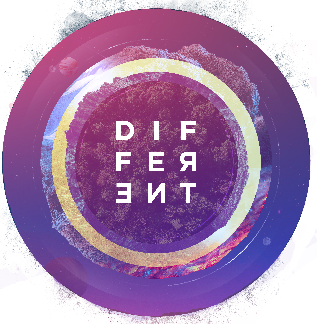 Sermon NotesDifferent Because I Am Chosen1 Peter 2 (Isaiah 43:19-21)(Page 1221 in the Pew Bible)I am God’s ______________I have been chosen to be a __________ __________I have been chosen to be in ___________ to __________I am God’s __________ to _____________ Jesus to the worldAs a ______________ and an __________ my life is to be strikingly ____________My good deeds and right living should __________ _________I am God’s _________ even when I am the least ______________When I __________ for doing what is right, I am _______________ my Lord’s _______________